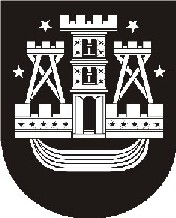 KLAIPĖDOS MIESTO SAVIVALDYBĖS TARYBASPRENDIMASDĖL 2014 METŲ PASKELBIMO VĖTRUNGIŲ METAIS2013 m. gruodžio 18 d. Nr. T2-320KlaipėdaVadovaudamasi Lietuvos Respublikos vietos savivaldos įstatymo (Žin., 1994, Nr. 55-1049; 2008, Nr. 113-4290) 6 straipsnio 13 punktu, atsižvelgdama į Jūrinės kultūros koordinacinės tarybos pirmininko 2013 m. rugsėjo 25 d. raštą Nr. VS-4988 „Dėl 2014 metų paskelbimo Vėtrungių metais ir šiam tikslui skirto priemonių plano parengimo“ ir Jūrinės kultūros koordinacinės tarybos posėdžio 2013 m. spalio 16 d. protokolą Nr. (20.26)TAR1-153, Klaipėdos miesto savivaldybės taryba nusprendžia: Paskelbti 2014 metus Klaipėdos mieste Vėtrungių metais.Įpareigoti Klaipėdos miesto savivaldybės administracijos direktorių parengti ir nustatyta tvarka patvirtinti Vėtrungių metų minėjimo Klaipėdoje priemonių planą (toliau – Priemonių planas).Nustatyti šiuos Priemonių plano rengimo ir įgyvendinimo principus:rengiant ir įgyvendinant Priemonių planą turi dalyvauti kompetentingi Klaipėdos miesto savivaldybės administracijos struktūriniai padaliniai bei savivaldybei pavaldžios įstaigos, atsakingos už kultūros, neformalaus ugdymo ir turizmo informacijos paslaugų teikimą mieste;rengiant ir įgyvendinant Priemonių planą gali dalyvauti nevyriausybinės organizacijos ir kultūrinio turizmo plėtra mieste suinteresuoti privatūs juridiniai asmenys;pagal galimybes Priemonių planas finansuojamas iš 2014 metų savivaldybės biudžeto ir paramos lėšų.4. Skelbti apie šį sprendimą vietinėje spaudoje ir visą sprendimo tekstą – Klaipėdos miesto savivaldybės interneto tinklalapyje. Savivaldybės meras Vytautas Grubliauskas